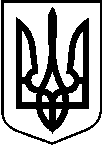 У К Р А Ї Н АТростянецька міська рада___ сесія 8 скликання Р І Ш Е Н Н Я				ПРОЄКТвід ______2024 рокум. Тростянець			           № ____Про внесення змін до рішення Тростянецької міської ради 19 сесії 8 скликання (третє пленарне засідання) №202 від 21.03.2024 року «Про затвердження технічної документації із землеустрою щодо встановлення (відновлення) меж земельної ділянки в натурі (на місцевості) гр. Синявін Микола Кузьмич для будівництва і обслуговування житлового будинку, господарських будівель і споруд (присадибна ділянка), кадастровий номер 5925083400:02:001:0041, площею 0,0300 га, та  для ведення особистого селянського господарства, кадастровий номер 5925083400:02:001:0039, площею 0,2000 га вул. Ватутіна, 77, с. Кам’янецьке, Охтирський район Сумська область»	Розглянувши заяву гр. Синявіної Віри Миколаївни вхід. № ЦНАП – 469 від 29.03.2024 року, керуючись ст. 12, 40, 116, 118, 121, 186 Земельного кодексу України, п. 34 ч. 1 ст. 26, ст. 59 Закону України «Про місцеве самоврядування в Україні»,міська рада вирішила:Внести зміни до рішення Тростянецької міської ради 19 сесії 8 скликання (третє пленарне засідання) №202 від 21.03.2024 року «Про затвердження технічної документації із землеустрою щодо встановлення (відновлення) меж земельної ділянки в натурі (на місцевості) гр. Синявін Микола Кузьмич для будівництва і обслуговування житлового будинку, господарських будівель і споруд (присадибна ділянка), кадастровий номер 5925083400:02:001:0041, площею 0,0300 га, та  для ведення особистого селянського господарства, кадастровий номер 5925083400:02:001:0039, площею 0,2000 га вул. Ватутіна, 77, с. Кам’янецьке, Охтирський район Сумська область»  шляхом викладення п.2 в такій редакції:« 2. Рекомендувати гр. Синявіній Вірі Миколаївні зареєструвати право власності на земельні ділянки 5925083400:02:001:0041, площею 0,0300 га, код КВЦПЗ 02.01 - для будівництва та обслуговування житлового будинку, господарських будівель і споруд (присадибна ділянка), та кадастровий номер 5925083400:02:001:0039, площею 0,2000 га, код КВЦПЗ 01.03 – для ведення особистого селянського господарства за адресою: вул. Ватутіна, 77, с. Кам’янецьке, Охтирський район Сумська область у Державному реєстрі речових прав на нерухоме майно».2. В іншій частині рішення Тростянецької міської ради 19 сесії 8 скликання (третє пленарне засідання) №202 від 21.03.2024 року «Про затвердження технічної документації із землеустрою щодо встановлення (відновлення) меж земельної ділянки в натурі (на місцевості) гр. Синявін Микола Кузьмич для будівництва і обслуговування житлового будинку, господарських будівель і споруд (присадибна ділянка), кадастровий номер 5925083400:02:001:0041, площею 0,0300 га, та  для ведення особистого селянського господарства, кадастровий номер 5925083400:02:001:0039, площею 0,2000 га вул. Ватутіна, 77, с. Кам’янецьке, Охтирський район Сумська область» залишити без змін.Міський голова   Юрій БОВА